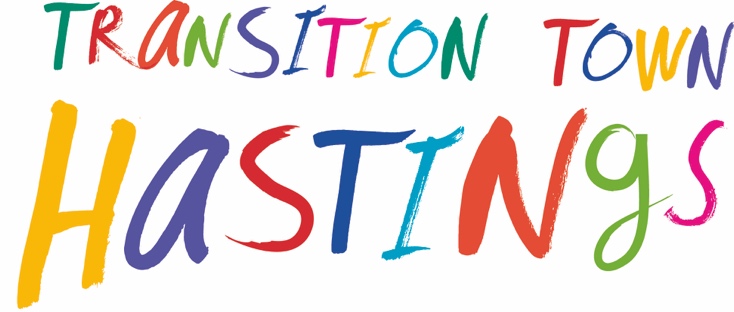 MINUTESWednesday, 21 July 2021 / 7.30pm7.30 pm 	WELCOME &  INTRODUCTIONS ATTENDEES: Sherry, Sarah, Hannah, Ken, Alex, Virginia Viela, Anna Sabin, Julia, Linda Jeal, Chris P., APOLOGIES - Kathy Bor, Graham Hodgson , Gonzalo Alvarez, Kate Meakin joining late7.40-8.30 pm (50 mins)  COMMUNITY CATCH-UPTREE PLANTING – Anna SHBC confirmed they are intending to spend £10,000 for 71 fruit trees of various kinds, to be planted in different sites around town. This is from the Urban Tree Challenge FundAnna S has submitted a bid/application in the name of TTHTrees need to be already relatively mature (12cm girth), so that they are more visible, and less vandalised.; This may net be very easyNext task is to organise the volunteers and make a plan for planting and wateringTiming: depending on weather, this could be delayed to spring 2023 if need beWe may need to increase our insurance cover for a project of this sizeTTH will be the umbrella organisation for the volunteersHowever, the purchase of the trees will be handled directly by HBC, without TTH involvementWILD ABOUT HASTINGS – Anna SAndrew Phillips is continuing biodiversity auditsGARDEN TOWN – JuliaFergus Gareth is the lead in the discussions with the Council The budget for Garden Town has not been reduced (out of reduced funding - ~£24k down from the original bid for ~£28k)HBC have hired an external consultant for the projectSwan Terrace Gardens and problems with moths – the existing rose and rosaciae plants will need removing and replacingComment from Sherry- more community involvement in the project would be welcome, as currently the involvement is mostly from existing organisationsBALE HOUSE – SherryThe new visitor centre at the country park has now opened – and is recommended for the views and the caféIt is a community buildings and could be used for meetings and activitiesWIGGLY PATHFlowers are starting to bloomNOTICE BOARDKen to start the constructionCOMMUNITY GARDENA couple of weeks ago some Network Rail contractors trimmed brutally some of the established plants along the railings Suggestion to get some compensation from NR to get some replacement plants and pay for some of the volunteer time used for the tidying upNR have a unit dedicated to the improvement of station grounds –Chris and Sarah to follow up with them to advertise what we have been doingNCS Initiative – Linda JealNCS is a national network of groups, offering training to young people for week-long projectsCould TTH participate?The idea is to give young volunteers the task to engage the youth group in renewing the packaging used by fast food outlets and similar - to produce a list of good practice from various outlets – to highlight and recordReport and Data collected to be posted on a range of websites, etcA meeting with Gonzalo on this should be organisedLinda happy to coordinate involvement (lindajeal@hotmail.com)JUMBLE TRAIL – Sherry & SarahSuggestion to do it around the St Leonards festival (Saturday 14th August) – as TTH traditionally had a stallSeparate meeting to be organised next week (Sarah, Sherry, Hannah)On the day – Chris and Andrea available to helpCOMMUNITY COMPOSTINGThe bins have been installed and “blessed”Official launch is this Saturday 3-5pm at St Johns Church Garden, Brittany Road.Brochure attachedLIVING STREETS HASTINGS – Linda JealLinda keen to do a street audit in September (on the West Hill ?)Can we review the criteria for the data we gather on local streets. For example, we could include wild flowers.Linda will arrange a meeting to have the conversation about criteria. She is hoping several people will do small audits in their areas to use as examples. TTH could be involved in promotion.Julia is on the committee monitoring quality of streets and requirements from local community, and suggests a local audit would be very useful to flag up issues with HBC and ESCCThis would drive future policyTiming therefore very goodGREEN DRINKS (on the beach) – SherryNext suggested date: Wed 18th August, in West St Leonards by the old Bathing Site beach hutsURBAN DENSITY – KenKen to lead a discussion on development of towns:Build in towns to make them more dense ? Build in the countryside ? We should have a TTH view / policy on the issueECO HUB / GREEN DIRECTORY – SherryCOOP funding on the development of the Eco HubEagle House – chat tomorrow to explore the possibility of using the bottom space there The plus is that we wouldn’t have to manage the whole buildingThe space is immediately available8.30-9.00pm		TTH BUSINESSGROUP STATUS: GOVERNANCE & SUSTAINABILITY – SherryA dedicated session is needed to discuss the future of the group, as there is a growing amount of projects, lots of dedicated groups focussing on specific issues, and a growing amount of coordination and organisation that can take a lot of time and energy from TTH: how much do we want to take on? How much is our involvement needed? Is there any duplication ?Face-to-face would probably be more productiveThe same discussion is going on at all levels – including at SECAFINANCE – SherryMid-year update from ChrisWe need a bit more detail on the planning of upcoming expenditureWe need to realign what we said we would do in the various bids, to what we are actually doingEspecially the £2.5k received from the Community FundThe Local Connections fund was intended to be spent by March Financial management / sustainability We need a separate meeting on thisCOMMUNICATIONSNext newsletter to come in AugustNEXT MEETINGMonday 16th – 19.30 to cover only TTH business